АДМИНИСТРАЦИЯ  ВЕСЬЕГОНСКОГО  РАЙОНАТВЕРСКОЙ  ОБЛАСТИПОСТАНОВЛЕНИЕг. Весьегонск        27.03.2012                                                                                                 № 163п о с т а н о в л я ю:Внести следующие изменения в районную целевую программу «О дополнительных мерах по социальной поддержке населения Весьегонского района на 2012 год», утверждённую  постановлением администрации Весьегонского района от 21.09.2011 № 420:  Пункт VII. «Муниципальные доплаты врачам-специалистам» раздела «Перечень основных мероприятий программы» изложить  в следующей редакции: Итоговую строку раздела «Перечень основных мероприятий программы»  изложить в следующей редакции2. Настоящее постановление вступает в силу со дня его принятия и подлежит официальному опубликованию в газете «Весьегонская жизнь».3. Контроль за выполнением настоящего постановления возложить на заместителя главы администрации района Е.А. Живописцеву.Глава администрации района                                                 И.И. Угнивенко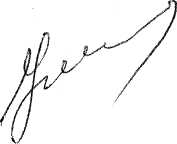 О внесении изменений в постановление администрации Весьегонского района от 21.09.2011 № 420п/пМероприятияИсполнителиСрокСредства тыс. руб.VII. Муниципальные доплаты врачам-специалистамVII. Муниципальные доплаты врачам-специалистамАдминистрация районаВ течение года188п/пМероприятияИсполнителиСрокСредства тыс. руб.Итого:748